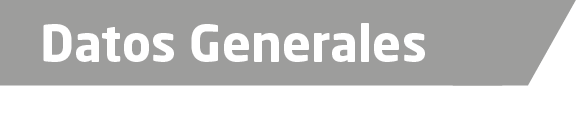 Nombre: Alfonso Hernández CastilloGrado de Escolaridad: LicenciaturaCédula Profesional: 6334626Teléfono de Oficina: 228-812-2740. Ext.114Correo Electrónico: a_hcastillo@hotmail.comFormación Académica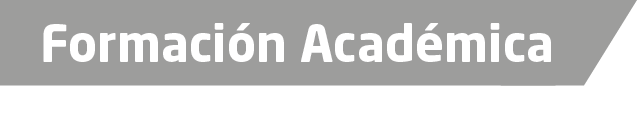 1991-1993Educación Preescolar:DIF Estatal en el Municipio de Nogales, Veracruz.1993-1999 Educación Primaria: Miguel Hidalgo y Costilla en el municipio de Nogales, Veracruz. 1999-2002Educación Secundaria: Telesecundaria “Antonio León y Gama” en la Junta Auxiliar de Santa Cruz Acapa del Municipio de Tehuacán, Puebla.2000-2001Diplomado en computación.2002-2005Educación Bachillerato: Unidad Educativa Profesor Porfirio O. Morales en el municipio de Tehuacán, Puebla.2005-2009Educación Profesional: Universidad Veracruzana, Facultad de Derecho	Campus Xalapa, Veracruz.Trayectoria Profesional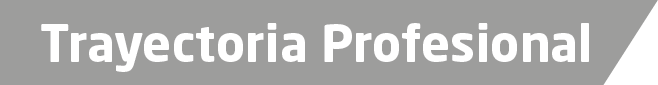 17 Marzo 2010 – 30 de Julio 2010Capacitador Asistente Electoral en el Instituto Electoral Veracruzano.01 Diciembre 2010 – 08 Julio 2014Oficial Secretario adscrito a la Subprocuraduría Regional de Justicia Zona Centro – Xalapa, Subprocuraduría Regional de Justicia Zona Centro Xalapa, Procuraduría General de Justicia del Estado de Veracruz.07 Junio 2012 – 08 Julio 2014Supervisor de Agencias del Ministerio Público adscritas a la Subprocuraduría Regional de Justicia Zona Centro Xalapa, Procuraduría General de Justicia del Estado de Veracruz.09 Julio 2014 – 10 Mayo de 2015Oficial Secretario adscrito a la Unidad Especializada en Combate al Secuestro, Dirección General de la Policía Ministerial, Fiscalía General del Estado de Veracruz11 Mayo 2015 – A la fechaFiscal Especializado en la Unidad Especializada en Combate al Secuestro en Xalapa, Dirección de la Unidad Especializada en Combate al Secuestro, Fiscalía General del Estado de VeracruzAréas de Conocimiento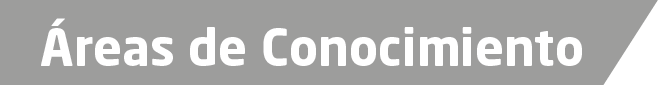 Derecho ElectoralDerecho Penal